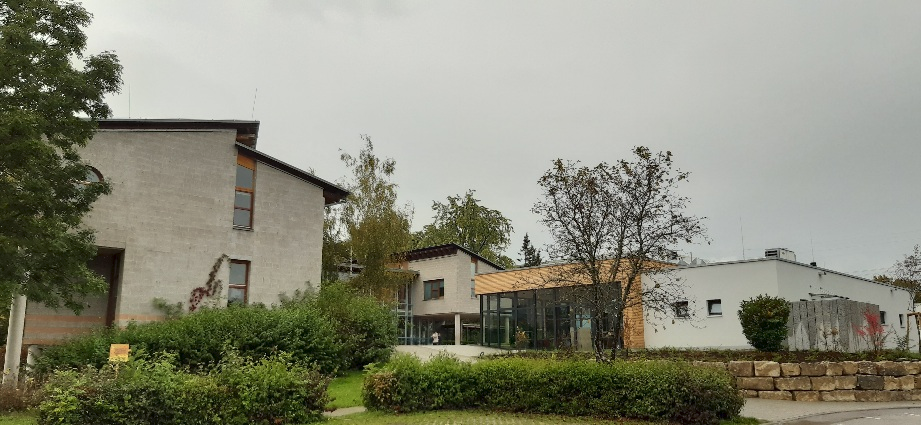       Willkommen in der neuen Mensa!Wir laden Sie recht herzlich zu unserem Schulfest ein!am: 16.07.2022  Beginn: 13.30 Uhr in der Sprachheilschule BalingenBegrüßung in der Mensa-  Urkundenverleihung zu den Bundesjugendspielen-  Beiträge aus der SchuleDanach startet:  KinderflohmarktKaffee- und Kuchenbuffet-    Spielstationen Ende: ca. 16.30 UhrWir freuen uns auf Ihr Kommen!